БЕЛЯЕВСКИЕ ИЗВЕСТИЯМуниципальная газета муниципального образования Беляевское сельское поселение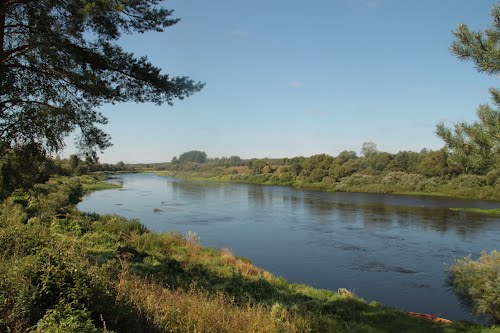 АДМИНИСТРАЦИЯ БЕЛЯЕВСКОГО СЕЛЬСКОГО ПОСЕЛЕНИЯПОСТАНОВЛЕНИЕот 17 марта 2016                                                                                     №  13В связи с допущенными техническими ошибками и описками, в соответствии с пунктом 21 части 1 статьи 14 Федерального закона от 06.10.2003 года №131-ФЗ «Об общих принципах организации местного самоуправления в Российской Федерации», Уставом муниципального образования Беляевское сельское поселение, решением Совета депутатов Беляевского сельского поселения от 17 марта 2015 года №10 «Об утверждении Правил присвоения, изменения и аннулирования адресов на территории Беляевское сельского поселения», Администрация Беляевское сельского поселенияПОСТАНОВЛЯЕТ:Внести в приложение № 2 к постановлению Администрации Беляевского сельского поселения от 06 февраля 2015 года № 4 «О присвоении наименований улицам и установлении нумерации домов, в населенных пунктах Беляевского сельского поселения» следующие изменения:В разделе «улица Береговая»:а) пункт 106 изложить в следующей редакции: «106.ул.Береговая дом № 15 кв.1, площадь квартиры 49,8 кв.м., кадастровый номер квартиры 67:01:1280101:193, зем.участок -500 кв.м., кадастровый номер 67:01:1280101:67Настоящее постановление вступает в силу после подписания Главой муниципального образования Беляевское сельское поселение и подлежит опубликованию в печатном средстве массовой информации органов местного самоуправления Беляевского сельского поселения «Беляевские известия» и размещению на официальном сайте муниципального образования «Велижский район» в сети Интернет. Глава муниципального образованияБеляевское сельское поселение                                                               Л.М. БелоусоваАДМИНИСТРАЦИЯ БЕЛЯЕВСКОГО СЕЛЬСКОГО ПОСЕЛЕНИЯПОСТАНОВЛЕНИЕОт 17 марта 2016 года                                                              № 14Об утверждении муниципальнойцелевой программы «Обеспечение безопасности дорожного движения на территории муниципального образования Беляевское сельское поселение на 2016 – 2018 годы»В соответствии с Федеральными законами от 10.12.1995 № 196-ФЗ «О  безопасности дорожного  движения»,  от 06.10.2003 №131-ФЗ «Об общих принципах организации местного самоуправления в Российской Федерации», Уставом муниципального  образования Беляевское сельское поселение, Администрация Беляевского сельского поселенияПОСТАНОВЛЯЕТ:       1. Утвердить муниципальную целевую программу «Обеспечение безопасности дорожного движения на территории муниципального образования Беляевское сельское поселение  на 2016 - 2018 годы», согласно приложению.      2. Настоящее постановление вступает в законную силу после подписания Главой муниципального образования Беляевское сельское поселение и подлежит опубликованию в печатном средстве массовой информации муниципального образования Беляевское сельское поселение «Беляевские известия» и размещению на официальном сайте муниципального образования «Велижский район» в сети Интернет.Глава муниципального образования Беляевское сельского поселения                                                 Л.М. БелоусоваПриложение 1 к постановлению  АдминистрацииБеляевского  сельского  поселенияот 17.03.2016  № 14  МУНИЦИПАЛЬНАЯ ЦЕЛЕВАЯ ПРОГРАММА«Обеспечение безопасности дорожного движения на территории муниципального образования Беляевское сельское поселениена 2016 - 2018 годы»ПаспортМуниципальной целевой  программы«Обеспечение безопасности дорожного движения на территории муниципального образования Беляевское сельское поселениена 2016 - 2018 годы»О необходимости разработки Программы.         Разработка данной Программы продиктована необходимостью реализации Федерального закона от 10.02.1995 №196 «О безопасности дорожного движения».        Автомобилизация населения является важнейшей составной частью прогресса общества. Роль автомобильного транспорта в современном мире трудно переоценить, он имеет огромное значение для удовлетворения не только экономических, но и социальных потребностей населения. Однако процесс автомобилизации населения имеет и негативные стороны. Существенным отрицательным последствием автомобилизации населения является аварийность на автомобильных дорогах.        Безопасность дорожного движения стала серьезной проблемой органов государственной власти и органов местного самоуправления, имеющей огромное социальное и политическое значение. Обществу наносится непоправимый ущерб.        Повышение уровня аварийности на автомобильных дорогах в последнее время объясняется рядом следующих факторов:- темпы роста парка транспортных средств не соответствуют темпам строительства и реконструкции дорог;- недостаточное финансирование работ служб эксплуатации дорог ведет к значительному ухудшению условий движения;- большинство транспортных средств, пострадавших в ДТП, имеет большой срок эксплуатации и не соответствует современным требованиям безопасности движения;- отмечается ухудшение транспортной дисциплины участников движения, прежде всего владельцев индивидуальных автотранспортных средств и пешеходов.Сложившаяся обстановка вызывает тревогу и требует принятия самых решительных мер.Сохранение жизни и здоровья людей – актуальная проблема и для муниципального образования Беляевское сельское поселение.По территории муниципального образования Беляевское  сельское поселение улично-дорожная  сеть  в  границах  населенных  пунктов  составляет 8,14 км дорог, в том числе:  грунтовые -7,34 км.и асфальто-бетон-  0,8км.2. Основные цели, задачи и этапы реализации ПрограммыЦелями Программы являются сокращение количества ДТП, количества пострадавших в них.Для достижения указанных целей необходимо решить следующие задачи:- формирование общественного  мнения по проблеме безопасности дорожного движения, повышение правового сознания и предупреждение опасного поведения участников дорожного движения. Деятельность в указанном направлении предусматривает:- формирование негативного отношения к правонарушениям.Срок реализации Программы – 2016 год.3. Система программных мероприятийПеречень мероприятий Программы представлен в приложении к настоящей Программе Мероприятия Программы реализуются за счет средств  местного бюджета и   иных  источников  финансирования.4. Механизм реализации ПрограммыЗаказчик Программы обеспечивает ее реализацию посредством применения оптимальных методов управления процессом реализации Программы, исходя из ее содержания.5. Оценка эффективности, социально-экономических последствий реализации ПрограммыРеализация мероприятий Программы позволит обеспечить сокращение количества ДТП на дорогах  муниципального  образования Беляевское сельское поселение, сократить число пострадавших в ДТП, совершенствовать условия дорожного движения по улицам и дорогам муниципального образования Беляевское сельское поселение.6. Организация управления реализацией Программы и контроль над ходом ее выполненияКонтроль за ходом выполнения Программы  осуществляет Администрация Беляевского                                                                                                           Приложение 2к постановлению  АдминистрацииБеляевского  сельского  поселенияот 17.03.2016  № 14  ПЕРЕЧЕНЬмероприятий муниципальной целевой Программы«Обеспечение безопасности дорожного движения на территории муниципального образования Беляевское сельское поселение на 2016 - 2018 годы»ПРОЕКТАДМИНИСТРАЦИЯ БЕЛЯЕВСКОГО СЕЛЬСКОГО ПОСЕЛЕНИЯПОСТАНОВЛЕНИЕот  «___» ___________ 2016 года                                                             №  __По итогам рассмотрения протеста прокурора Велижского района Смоленской области от 09.03.2016 г.  №02-14, в соответствии сч.1 ст. 7, п.2, п.3 ч.2 ст.12, ст.21, Федерального Закона от 27.07.2010 г.№210 -ФЗ «Об организации предоставления государственных муниципальных услуг», Устава муниципального образования Беляевское сельское поселение, Администрация Беляевского сельского поселения	ПОСТАНОВЛЯЕТ:1.Внести в Административный регламент предоставления Администрацией Беляевского сельского поселения муниципальной услуги «Выдача выписок из реестра муниципального имущества», утвержденный постановлением Главы  Беляевского сельского поселения от  29.10.2012 № 48,  следующие изменения:Пункт 2.6.3. изложить в следующей редакции1.1. «2.6.3. К заявлению  прилагаются следующие документы:- документ, удостоверяющий личность заявителя, или документ, удостоверяющий личность представителя заявителя (если заявление и документы подаются представителем заявителя);-копия документа, подтверждающего право действовать от имени юридического лица, копии учредительных документов (свидетельство о регистрации юридического лица, свидетельство о постановке в налоговом органе, устав или положение) (для юридических лиц).».В пункте 3.1.1. слова «Заявление может направляться заявителем по почте или представляться лично» заменить словами «Заявление и документы, необходимые для предоставления муниципальной услуги, могут быть, предоставлены заявителем:1) в Администрацию лично (копии документов, необходимых для предоставления муниципальной услуги заверяются специалистом Администрации на основании их оригиналов);2) посредством многофункционального центра (при наличии многофункционального центра по месту жительства заявителя); 3) в форме надлежащим образом заверенных электронных документов, с использованием федеральной государственной информационной системы «Единый портал государственных и муниципальных услуг (функций)» и (или) региональный портал государственных и муниципальных услуг ("Портал государственных и муниципальных услуг (функций) Смоленской области").  В случае отсутствия технической возможности предоставления услуги в электронном виде заявление и документы подаются в соответствии с подпунктом 1 пункта 3.1.1;      4) почтовым отправлением (за исключением документа, удостоверяющего личность), с объявленной ценностью с приложением описи вложенных документов. В этом случае необходимые для предоставления услуги копии документов, должны быть нотариально заверены. Нотариальное заверение указанных копий документов не требуется в случае, если вместе с копиями документов этим же почтовым отправлением направлены их оригиналы (за исключением документа, удостоверяющего личность, который почтовым отправлением не направляется).Раздел 3. дополнить пунктом:«3.4. Срок предоставления муниципальной услуги.3.4.1. Срок предоставления муниципальной услуги с учетом необходимости обращения в организации, участвующие в предоставлении муниципальной услуги, -30рабочих дней с момента регистрации запроса (заявления, обращения) и комплекта документов, необходимых для предоставления муниципальной услуги в Администрации.3.4.2. При направлении заявителем заявления и копий всех необходимых документов, предоставляемых заявителем, по почте срок предоставления муниципальной услуги отсчитывается от даты их поступления в Администрацию (по дате регистрации).3.4.3. При направлении заявления и всех необходимых документом, предоставляемых заявителем, в электронном виде срок предоставления муниципальной услуги отсчитывается от даты их поступления в Администрацию (по дате регистрации), либо по дате регистрации в ведомственной информационной системе (при наличии таковой), о чем заявитель получает соответствующее уведомление через Единый портал, Региональный портал, а также с использованием службы коротких сообщений операторов мобильной связи (при наличии).3.4.4. Срок выдачи (направления) документов, являющихся результатом предоставления муниципальной услуги, составляет – 3 рабочих дня.Постановление вступает в законную силу после подписания Главой муниципального образования Беляевское сельское поселение и подлежит опубликованию в печатном средстве массовой информации органов местного самоуправления Беляевского сельского поселения «Беляевские известия»  и размещению на официальном сайте муниципального образования «Велижский район» в сети Интернет.Глава муниципального образованияБеляевское сельское поселение                                              Л.М. БелоусоваО внесении изменений в постановление от 06.02.2015 № 4 «О присвоении наименований улицам, установлении нумерации домов в населенных пунктах Беляевского сельского поселения»Наименование ПрограммыМуниципальная целевая программа «Обеспечение безопасности дорожного движения на территории муниципального образования Беляевское сельское  поселение на 2016 - 2018 годы» (далее  - Программа) Правовое основание для разработкиПрограммы Федеральный закон «О безопасности дорожного движения» в ред. Федерального закона от 08.11.2007 № 257-ФЗЗаказчик ПрограммыАдминистрация Беляевского  сельского поселенияИсполнители Программы Администрация Беляевского сельского поселенияОсновные цели и задачи Программы-сокращение количества ДТП и пострадавших в них;-формирование общественного мнения по проблеме безопасности дорожного движения, повышение правового сознания участников дорожного движения и предупреждение их опасного поведения на дорогах;-повышение эффективности работы по предупреждению дорожно-транспортного травматизма на территории  муниципального  образования  Беляевское  сельское  поселениеСрок реализации Программы2016 - 2018 годыОбъем и источники финансирования ПрограммыСредства бюджета муниципального образования Беляевское  сельское  поселение и иные  источники финансирования в:в 2016 году - 139 тыс. руб.;в 2017 году – 145 тыс. руб.;в 2018 году – 150 тыс. руб.Ожидаемые конечные результаты реализации ПрограммыСнижение дорожно-транспортных  происшествий   на  улично-дорожной  сети в  черте  населенных  пунктов  Беляевского сельского  поселения  повышение  правовой  культуры  граждан в  области безопасности  дорожного  движения; улучшение качества улично-дорожной сети. Органы, осуществляющие контроль над ходом реализации ПрограммыАдминистрация Беляевского   сельского поселения N  
п/п Наименование     
мероприятия     Срок    
исполнения 
мероприятияОбъем финансирования
(тыс. рублей)Исполнитель 
мероприятия 1  23451. Мероприятия по формированию общественного мнения по проблеме     
безопасности дорожного движения, повышению правового сознания и     
предупреждению опасного поведения участников дорожного движения1. Мероприятия по формированию общественного мнения по проблеме     
безопасности дорожного движения, повышению правового сознания и     
предупреждению опасного поведения участников дорожного движения1. Мероприятия по формированию общественного мнения по проблеме     
безопасности дорожного движения, повышению правового сознания и     
предупреждению опасного поведения участников дорожного движения1. Мероприятия по формированию общественного мнения по проблеме     
безопасности дорожного движения, повышению правового сознания и     
предупреждению опасного поведения участников дорожного движения1. Мероприятия по формированию общественного мнения по проблеме     
безопасности дорожного движения, повышению правового сознания и     
предупреждению опасного поведения участников дорожного движения1.1.Проведение  собраний по пропаганде  безопасности               
дорожного    движения
с  населением, проживающим  на  территории  муниципального  образования Беляевское  сельское  поселение            2016 - 2018 годы              -          Администрация
Беляевского сельского    
 поселения  2. Мероприятия по повышению эффективности работы по предупреждению    
дорожно-транспортного травматизма2. Мероприятия по повышению эффективности работы по предупреждению    
дорожно-транспортного травматизма2. Мероприятия по повышению эффективности работы по предупреждению    
дорожно-транспортного травматизма2. Мероприятия по повышению эффективности работы по предупреждению    
дорожно-транспортного травматизма2. Мероприятия по повышению эффективности работы по предупреждению    
дорожно-транспортного травматизма2.1.Проведение  собраний по
пропаганде безопасности              
дорожного    движения
с  населением, проживающим  на  территории  муниципального  образования Беляевское  сельское  поселение                  2016 - 2018 годы             -         Администрация
Беляевского
сельского    
поселения   3. Мероприятия по совершенствованию системы организации дорожного    
движения3. Мероприятия по совершенствованию системы организации дорожного    
движения3. Мероприятия по совершенствованию системы организации дорожного    
движения3. Мероприятия по совершенствованию системы организации дорожного    
движения3. Мероприятия по совершенствованию системы организации дорожного    
движения3.1.Расходы  по  содержанию  уличного  освещения2016 - 2018 годы2016 год - 150 тыс.руб.;2017 год – 160 тыс.руб.;2018 год –170 тыс. руб.Администрация
Беляевского сельского    
поселения   3.2.Зимнее     содержание дорог в    черте населенных пунктов  сельского поселения 2016 - 2018 годы2016 год - 5 тыс.руб.;2017 год – 6 тыс.руб.;2018 год –7 тыс. руб.Администрация
Беляевского
сельского    
поселения  Всего по программе   498 тыс. рублей.О внесении изменений в Административный регламент  предоставления Администрацией Беляевского сельского поселения муниципальной услуги «Выдача выписок из реестра муниципального имущества», утвержденный постановлением Главы Беляевского сельского поселения от 29.10.2012 № 48 Газета «Беляевские известия» № 8 (45)  18 марта 2016 года. Тираж 10 экз. Распространяется бесплатно.Учредители:Совет депутатов  Беляевского сельского поселения, Администрация Беляевского сельского поселенияНаш адрес:216299 Смоленская область, Велижский район, д.БеляевоТелефон/ факс 8(48132)2-43-34.Номер подготовили: Белоусова Л.М., Изотова А.А.Номер подготовили: Белоусова Л.М., Изотова А.А.Номер подготовили: Белоусова Л.М., Изотова А.А.